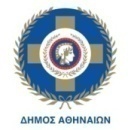 ΠΡΟΚΗΡΥΞΗ ΣΥΜΒΑΣΗΣΑΝΟΙΧΤΗΣ ΔΙΑΔΙΚΑΣΙΑΣ ΓΙΑ ΤΗΝ ΕΠΙΛΟΓΗ ΑΝΑΔΟΧΟΥ ΚΑΤΑΣΚΕΥΗΣ ΕΡΓΟΥ– ΚΑΤΩ ΤΩΝ ΟΡΙΩΝ –Ο ΔΗΜΟΣ ΑΘΗΝΑΙΩΝ προκηρύσσει ανοικτή διαδικασία μέσω του Εθνικού Συστήματος Ηλεκτρονικών ΔημοσίωνΣυμβάσεων (Ε.Σ.Η.ΔΗ.Σ) για την επιλογή αναδόχου κατασκευής του έργου «ΑΠΟΚΑΤΑΣΤΑΣΗ – ΑΝΑΚΑΙΝΙΣΗ ΚΑΙ ΕΝΕΡΓΕΙΑΚΗ ΑΝΑΒΑΘΜΙΣΗ ΣΧΟΛΙΚΩΝ ΚΑΙ ΠΟΛΙΤΙΣΤΙΚΩΝ ΚΤΙΡΙΩΝ ΔΗΜΟΥ ΑΘΗΝΑΙΩΝ», που θα διεξαχθεί σύμφωνα με α) τις διατάξεις του Ν. 4412/2016 (Α’ 147)και β) τους όρους της οικείας Διακήρυξης.Αναθέτουσα Αρχή – Στοιχεία επικοινωνίαςΕπωνυμία: Δήμος Αθηναίων * είδος αναθέτουσας αρχής: Ο.Τ.Α. * Α.Φ.Μ.: 090025537 Δ.Ο.Υ.:Α’ Αθηνών * ταχ. διεύθυνση: Αθηνάς 16 και Βύσσης Διευθύνουσα Υπηρεσία – Διεύθυνση Κτιριακής Υποδομής * NUTS: EL303– LAU1: GR300001 διεύθυνση ιστοσελίδας: www.cityofathens.gr * τηλ. επικοινωνίας: 210-3721530, 210-3721549 -Διευθύνουσα Υπηρεσία* e-mail: t.mel.tek.prog.ktiriakis@athens.grΠρόσβαση στα έγγραφα: Προσφέρεται ελεύθερη, πλήρης, άμεση και δωρεάν ηλεκτρονική πρόσβαση στα έγγραφα της σύμβασης στον ειδικό, δημόσια προσβάσιμο, χώρο “ηλεκτρονικοί διαγωνισμοί” της πύλης www.promitheus.gov.gr, καθώς και στην ιστοσελίδα της αναθέτουσας αρχής στην διεύθυνση www.cityofathens.gr. Συμπληρωματικές πληροφορίες σχετικά με τα έγγραφα της σύμβασης, παρέχονται  σε όλους τους προσφέροντες που συμμετέχουν στη διαδικασία σύναψης σύμβασης από την αναθέτουσα μέχρι την 29.04.2022, εφόσον έχουν ζητηθεί μέχρι και την 25.04.2022.Τύπος αναθέτουσας αρχής: Η Αναθέτουσα Αρχή είναι Δήμος (ΟΤΑ Α’ ΒΑΘΜΟΥ), αποτελεί μη κεντρική αναθέτουσα αρχή και ανήκει στην Γενική Κυβέρνηση και στον υποτομέα ΟΤΑ. Η κύρια δραστηριότητα της Αναθέτουσας Αρχής είναι οι Γενικές Δημόσιες Υπηρεσίες.ΚωδικοίCPV: 45212314-0 | Κατασκευαστικές εργασίες για ιστορικά μνημεία ή μνημεία, 45212320-5 | Κατασκευαστικές εργασίες για κτίρια καλλιτεχνικών εκδηλώσεων, 45214210-5 | Κατασκευαστικές εργασίες για σχολεία πρωτοβάθμιας εκπαίδευσης, 45321000-3 | Εργασίες θερμομόνωσης, 45453100-8 | Εργασίες αποκατάστασης,45454100-5 | Εργασίες ανακαίνισης, 45310000-3 | Εργασίες ηλεκτρολογικών εγκαταστάσεων, 45320000-6 | Εργασίες μόνωσης, 45330000-9| Υδραυλικές εργασίες, 45340000-2 | Εργασίες τοποθέτησης περιφράξεων, κιγκλιδωμάτων και εξοπλισμού ασφαλείας, 45351000-2 | Εργασίες μηχανολογικών εγκαταστάσεωνΚωδικός NUTS κύριου τόπου εκτέλεσης του έργου:EL303Περιγραφή της δημόσιας Σύμβασης: Αντικείμενο του έργου ΑΠΟΚΑΤΑΣΤΑΣΗ – ΑΝΑΚΑΙΝΙΣΗ ΚΑΙ ΕΝΕΡΓΕΙΑΚΗ ΑΝΑΒΑΘΜΙΣΗ ΣΧΟΛΙΚΩΝ ΚΑΙ ΠΟΛΙΤΙΣΤΙΚΩΝ ΚΤΙΡΙΩΝ ΤΟΥ ΔΗΜΟΥ ΑΘΗΝΑΙΩΝ είναι το ακόλουθο:Θερμομόνωση κελύφους (τοίχοι, δώματα, οροφές)Εφαρμογή ψυχρών υλικών στους τοίχους των κτηρίωνΑντικατάσταση ή επισκευή κουφωμάτωνΕνίσχυση και αποκατάσταση στοιχείων φέροντος οργανισμούΑρχιτεκτονικές διαρρυθμίσειςΑποκατάσταση υφιστάμενων αρχιτεκτονικών μελώνΣε σχέση με τα υφιστάμενα Η/Μ συστήματα των κτιρίων θα γίνουν οι ακόλουθες παρεμβάσεις:Ριζική ανακαίνιση των Η/Μ εγκαταστάσεων Θέρμανσης – Ψύξης - Αερισμού, Ύδρευσης,Αποχέτευσης,  Άρδευσης,  Καύσιμου  Αέριου,  Πυροπροστασίας,  Ηλεκτρικών,  Φωτισμού, Φωτοβολταϊκών, Αλεξικέραυνου,  Αναβατόριων ΑΜΕΑ, Ασθενών Ρευμάτων (Δεδομένων, Φωνής κλπ,),  Συστημάτων Ασφαλείας,  &   Συστημάτων  επιτήρησης ποιότητας αέρα και συνθηκών περιβάλλοντος.Ο προϋπολογισμός δημοπράτησης του έργου ανέρχεται σε  5.550.000,00 €και αναλύεται  ανά σε:Εκτιμώμενη συνολική τάξη μεγέθους της σύμβασης: Η εκτιμώμενη αξία της σύμβασης ανέρχεται στο ποσό 4.475.806,45€, πλέον Φ.Π.Α.1.074.193,55 €, ήτοι συνολικής δαπάνης 5.550.000,00€.Συνολική προθεσμία εκτέλεσης έργου: Η συνολική προθεσμία εκτέλεσης του έργουορίζεται σε είκοσι τέσσερις (24) ημερολογιακούς μήνες από την ημέρα υπογραφής της σύμβασης. Δεν υπάρχουν αποκλειστικές και ενδεικτικές τμηματικές προθεσμίες του  έργου.Δικαιούμενοι συμμετοχής στη διαδικασία σύναψης σύμβασης: Δικαίωμα συμμετοχής έχουν φυσικά ή νομικά πρόσωπα, ή ενώσεις αυτών που δραστηριοποιούνται σε έργα ΟΙΚΟΔΟΜΙΚΑ και ΗΛΕΚΤΡΟΜΗΧΑΝΟΛΟΓΙΚΑ, και που είναι εγκατεστημένα σε:α) σε κράτος-μέλος της Ένωσης,β) σε κράτος-μέλος του Ευρωπαϊκού Οικονομικού Χώρου (Ε.Ο.Χ.),γ) σε τρίτες χώρες που έχουν υπογράψει και κυρώσει τη ΣΔΣ, στο βαθμό που η υπό ανάθεση δημόσια σύμβαση καλύπτεται από τα Παραρτήματα 1, 2, 4, 5, 6 και 7 και τις γενικές σημειώσεις του σχετικού με την Ένωση Προσαρτήματος I της ως άνω Συμφωνίας, καθώς καιδ) σε τρίτες χώρες που δεν εμπίπτουν στην περίπτωση γ΄ της παρούσας παραγράφου και έχουν συνάψει διμερείς ή πολυμερείς συμφωνίες με την Ένωση σε θέματα διαδικασιών ανάθεσης δημοσίων συμβάσεων.Οικονομικός φορέας συμμετέχει είτε μεμονωμένα είτε ως μέλος ένωσης.Οι ενώσεις οικονομικών φορέων συμμετέχουν υπό τους όρους των παρ. 2, 3 και 4 του άρθρου 19 και των παρ. 1 (γ) και (ε) του άρθρου 76 του ν. 4412/2016.Για την παρούσα σύμβαση, απαιτείται  οι οικονομικοί φορείς να είναι εγγεγραμμένοι στο σχετικό επαγγελματικό μητρώο που τηρείται στο κράτος εγκατάστασής τους και ειδικότερα οι Οικονομικοί Φορείς που είναι εγκατεστημένοι στην Ελλάδα πρέπει να είναι εγγεγραμμένοι για έργα ΟΙΚΟΔΟΜΙΚΑ και ΗΛΕΚΤΡΟΜΗΧΑΝΟΛΟΓΙΚΑ στο Μητρώο Εργοληπτικών Επιχειρήσεων εφόσον πληρούν τις προϋποθέσεις της παραγράφου 3γ) του άρθρου 76 του ν.4412/2016, και δεν θα πρέπει να υπερβαίνουν τα ανώτατα επιτρεπτά όρια ανεκτέλεστου υπολοίπου εργολαβικών συμβάσεων σύμφωνα με τα ειδικότερα οριζόμενα στο άρθρο 20 παρ. 4 του ν. 3669/2008, όπως ισχύει.Οικονομική και χρηματοοικονομική επάρκεια: Οι οικονομικοί φορείς σε έργα ΟΙΚΟΔΟΜΙΚΑ  κατά την υποβολή της προσφοράς τους πρέπει να διαθέτουν, τουλάχιστον (Ελάχιστες Προϋποθέσεις): α) Διαθέτει ίδια κεφάλαια, τουλάχιστον 375.000 ευρώ, β) Διαθέτει πάγια στοιχεία, τουλάχιστον 125.000 ευρώ και γ) Ελάχιστο κύκλο εργασιών τελευταίας τριετίας αθροιστικά: 750.000 ευρώ (έτη 2019-2020-2021). Οι οικονομικοί φορείς σε έργα ΗΛΕΚΤΡΟΜΗΧΑΝΟΛΟΓΙΚΑ κατά την υποβολή της προσφοράς τους πρέπει να διαθέτουν, τουλάχιστον (Ελάχιστες Προϋποθέσεις): α) Διαθέτει ίδια κεφάλαια, τουλάχιστον 375.000 ευρώ, β) Διαθέτει πάγια στοιχεία, τουλάχιστον 125.000 ευρώ και γ) Ελάχιστο κύκλο εργασιών τελευταίας τριετίας αθροιστικά: 750.000 ευρώ(έτη 2019-2020-2021).Για τους αλλοδαπούς οικονομικούς φορείς απαιτείται, κατ’ελάχιστον, να πληρούνται όλες οι παραπάνω προϋποθέσεις κατ’ αντιστοιχία με τους οικονομικούς φορείς πού είναι εγκατεστημένοι στην Ελλάδα.Ειδικά οι εργοληπτικές επιχειρήσεις που είναι εγγεγραμμένες στο ΜΕΕΠ, δεν θα πρέπει να υπερβαίνουν τα ανώτατα επιτρεπτά όρια ανεκτέλεστου υπολοίπου εργολαβικών συμβάσεων, σύμφωνα με τα ειδικότερα οριζόμενα στο άρθρο 20 παρ. 4 του ν. 3669/2008, όπως ισχύει.Τεχνική και επαγγελματική ικανότητα: Κάθε προσφέρων πρέπει να διαθέτει για κάθε τμήμα ξεχωριστά: i) Οι οικονομικοί φορείς κατά την υποβολή της προσφοράς τους πρέπει να διαθέτουν τεχνικό προσωπικό με αντίστοιχη τεχνική εμπειρία σε έργα ΟΙΚΟΔΟΜΙΚΑ ήτοι κατά αντιστοιχία για τη βασική στελέχωση τουλάχιστον από (ελάχιστες προϋποθέσεις): έναν (1) τεχνικό Μ.Ε.Κ. Δ΄ βαθμίδας (τουλάχιστον 12 έτη εμπειρίας) και έναν (1) τεχνικό Β΄ βαθμίδας (τουλάχιστον 6 έτη εμπειρίας) της αντίστοιχης κατηγορίας. Εναλλακτικά, μπορεί να αντικατασταθεί ο ένας τεχνικός Μ.Ε.Κ. Δ΄ βαθμίδας (τουλάχιστον 12 έτη εμπειρίας) με δύο τεχνικούς Μ.Ε.Κ. Γ΄ βαθμίδας (τουλάχιστον 9 έτη εμπειρίας) και ο ένας εκ των δύο τεχνικών Μ.Ε.Κ. Γ΄ βαθμίδας (τουλάχιστον 9 έτη εμπειρίας) με δύο τεχνικούς Μ.Ε.Κ. Β΄ βαθμίδας (τουλάχιστον 6 έτη εμπειρίας) της αντίστοιχης κατηγορίας.ii) Οι οικονομικοί φορείς κατά την υποβολή της προσφοράς τους πρέπει να διαθέτουν τεχνικό προσωπικό με αντίστοιχη τεχνική εμπειρία σε έργα ΗΛΕΚΤΡΟΜΗΧΑΝΟΛΟΓΙΚΑ ήτοι κατά αντιστοιχία για τη βασική στελέχωση τουλάχιστον από(ελάχιστες προϋποθέσεις): έναν (1) τεχνικό Μ.Ε.Κ. Δ΄ βαθμίδας (τουλάχιστον 12 έτη εμπειρίας) και έναν (1) τεχνικό Β΄ βαθμίδας (τουλάχιστον 6 έτη εμπειρίας) της αντίστοιχης κατηγορίας. Εναλλακτικά, μπορεί να αντικατασταθεί ο ένας τεχνικός Μ.Ε.Κ. Δ΄ βαθμίδας (τουλάχιστον 12 έτη εμπειρίας) με δύο τεχνικούς Μ.Ε.Κ. Γ΄ βαθμίδας (τουλάχιστον 9 έτη εμπειρίας) και ο ένας εκ των δύο τεχνικών Μ.Ε.Κ. Γ΄ βαθμίδας (τουλάχιστον 9 έτη εμπειρίας) με δύο τεχνικούς Μ.Ε.Κ. Β΄ βαθμίδας (τουλάχιστον 6 έτη εμπειρίας) της αντίστοιχης κατηγορίας.Οι αλλοδαποί οικονομικοί φορείς θα πρέπει να διαθέτουν τους απαραίτητους ανθρώπινους πόρους και την εμπειρία για να εκτελέσουν την σύμβαση σε κατάλληλο επίπεδο ποιότητας. Συγκεκριμένα απαιτούνται κατ’ ελάχιστον να πληρούνται οι ανωτέρω προϋποθέσεις κατ’ αντιστοιχία με τους οικονομικούς φορείς πού είναι εγκατεστημένοι στην Ελλάδα και να αποδεικνύουν ότι έχουν εκτελέσει έργα παρόμοια με το δημοπρατούμενο, από ποιοτική και ποσοτική άποψη και να προσκομίσουν κατάλογο των εργασιών που εκτελέσθηκαν την τελευταία τριετία (2019-2020-2021), κατά μέγιστο όριο, συνοδευόμενο από πιστοποιητικά ορθής εκτέλεσης και ολοκλήρωσης των σημαντικότερων εργασιών και δήλωση σχετικά με τα μηχανήματα, τις εγκαταστάσεις και  τον τεχνικό εξοπλισμό που διαθέτει ο εργολήπτης για την εκτέλεση της σύμβασης.Σε περίπτωση ένωσης οικονομικών φορέων, οι παραπάνω ελάχιστες απαιτήσεις καλύπτονται αθροιστικά από τα μέλη της ένωσης.Διαδικασία σύναψης σύμβασης: Η επιλογή του Αναδόχου, θα γίνει σύμφωνα με την «ανοικτή διαδικασία» του άρθρου 27 του ν. 4412/2016 και υπό τις προϋποθέσεις του νόμου αυτού. Η οικονομική προσφορά των διαγωνιζομένων, θα συνταχθεί και υποβληθεί σύμφωνα με τα οριζόμενα στο άρθρο 95 παρ. 2.(α) του ν. 4412/2016, καθώς και στην παρ. 3.5 περ. γ έως στ της παρούσας. Κάθε προσφέρων μπορεί να υποβάλει μόνο μία προσφορά. Δεν επιτρέπεται η υποβολή εναλλακτικών προσφορών. Δε γίνονται δεκτές προσφορές για μέρος του αντικειμένου της σύμβασης.Κριτήριο ανάθεσης σύμβασης:Κριτήριο για την ανάθεση της σύμβασης είναι η πλέον συμφέρουσα από οικονομική άποψη προσφορά μόνο βάσει τιμής (χαμηλότερη τιμή).Προθεσμία υποβολής προσφορών – Αποσφράγιση προσφορών: Ως ημερομηνία και ώρα λήξης της προθεσμίας υποβολής των προσφορών ορίζεται η  3η Μαΐου 2022, ημέρα Τρίτη και ώρα 14:00μ.μ. Ως ημερομηνία και ώρα ηλεκτρονικής αποσφράγισης των προσφορών ορίζεται η  6η Μαΐου 2022, ημέρα Παρασκευή και ώρα 11:00 π.μ. Το αργότερο πριν από την ημερομηνία και ώρα αποσφράγισης των προσφορών, προσκομίζονται στην Αναθέτουσα Αρχή με ευθύνη του οικονομικού φορέα οι πρωτότυπες εγγυήσεις συμμετοχής, πλην των εγγυήσεων που εκδίδονται ηλεκτρονικά, άλλως η προσφορά απορρίπτεται ως απαράδεκτη.Υποβολή προσφορών: Οι προσφορές  υποβάλλονται από τους ενδιαφερομένους ηλεκτρονικά, μέσω της διαδικτυακής πύλης www.promitheus.gov.gr του ΟΠΣ ΕΣΗΔΗΣ, σε ηλεκτρονικό φάκελο του υποσυστήματος «ΕΣΗΔΗΣ – ΔΗΜΟΣΙΑ ΕΡΓΑ».Οι προσφέροντες συντάσσουν την οικονομική τους προσφορά συμπληρώνοντας την αντίστοιχη ειδική ηλεκτρονική φόρμα του υποσυστήματος και επισυνάπτοντας, στον ηλεκτρονικό χώρο «Συνημμένα Ηλεκτρονικής Προσφοράς», όπως περιγράφεται στο άρθρο 3 της οικείας Διακήρυξης.Χρόνος ισχύος προσφορών: Κάθε υποβαλλόμενη προσφορά δεσμεύει τον συμμετέχοντα στον διαγωνισμό κατά τη διάταξη του άρθρου 97 του ν. 4412/2016, για διάστημα δεκαπέντε (15) μηνών, από την ημερομηνία λήξης της προθεσμίας υποβολής των προσφορών.Γλώσσα σύνταξης προσφορών: Ελληνική γλώσσα.Χορήγηση προκαταβολής: Δεν προβλέπεται η χορήγηση προκαταβολής στον Ανάδοχο.Χρηματοδότηση: Το έργο χρηματοδοτείται από Ίδιους Πόρους του Δήμου Αθηναίων, προβλέπεται τόσο στο Τεχνικό Πρόγραμμα της Διεύθυνσης Κτιριακής Υποδομής όσο και στον Προϋπολογισμό του Δήμου, όπου υπάρχει σχετική εγγεγραμμένη πίστωση υπό τουςΚ.Α. 7331.278, Κ.Α. 7331.287, Κ.Α. 7331.355Φ30/Δ34.Προδικαστικές Προσφυγές: Κάθε ενδιαφερόμενος, ο οποίος έχει ή είχε συμφέρον να του ανατεθεί η συγκεκριμένη δημόσια σύμβαση και έχει υποστεί ή ενδέχεται να υποστεί ζημία από εκτελεστή πράξη ή παράλειψη της αναθέτουσας αρχής κατά παράβαση της ευρωπαϊκής ενωσιακής ή εσωτερικής νομοθεσίας στον τομέα των δημοσίων συμβάσεων, έχει δικαίωμα να προσφύγει στην Αρχή Εξέτασης Προδικαστικών Προσφυγών (ΑΕΠΠ), σύμφωνα με τα ειδικότερα οριζόμενα στα άρθρα 345επ. Ν. 4412/2016 και 1επ. Π.Δ. 39/2017, στρεφόμενος με προδικαστική προσφυγή, κατά πράξης ή παράλειψης της αναθέτουσας αρχής, προσδιορίζοντας ειδικώς τις νομικές και πραγματικές αιτιάσεις που δικαιολογούν το αίτημά του.Δημοσιεύσεις:Η παρούσα Προκήρυξη και η οικείαΔιακήρυξη αναρτήθηκαν στο ΚΗΜΔΗΣ. Τα έγγραφα της παρούσας διαδικασίας δημόσιας σύμβασης καταχωρήθηκαν στο σχετικό ηλεκτρονικό χώρο του ΕΣΗΔΗΣ- Δημόσια Έργα με Συστημικό Αύξοντα Αριθμό: 187841, και αναρτήθηκαν στη Διαδικτυακή Πύλη (www.promitheus.gov.gr) του ΟΠΣ ΕΣΗΔΗΣ.Στην ιστοσελίδα της αναθέτουσας αρχής (www.cityofathens.gr), αναρτάται σχετική ενημέρωση. Περίληψη της παρούσας Διακήρυξης δημοσιεύεται στον Ελληνικό Τύπο, σύμφωνα με το άρθρο 66 ν. 4412/2016 και αναρτάται στο πρόγραμμα “Διαύγεια” diavgeia.gov.gr.Έγκριση  αποτελέσματος  Διαγωνισμού: Το αποτέλεσμα της δημοπρασίας για κάθε τμήμα του έργου θα εγκριθεί από την Αναθέτουσα Αρχή που είναι ο Δήμος Αθηναίων με το αρμόδιο αποφαινόμενο όργανό του, την Οικονομική Επιτροπή.Σχετικές ΠληροφορίεςΕγγύηση συμμετοχής: Για την συμμετοχή στον διαγωνισμό απαιτείται η κατάθεση από τους συμμετέχοντες οικονομικούς φορείς, κατά τους όρους της παρ. 1 του άρθρου 72του ν. 4412/2016, εγγυητικής επιστολής συμμετοχής, που ανέρχεται στο ποσό των 89.517,00 (ογδόντα εννέα χιλιάδων πεντακοσίων δεκαεπτά)ευρώ. Στην περίπτωση ένωσης οικονομικών φορέων, η εγγύηση συμμετοχής περιλαμβάνει και τον όρο ότι η εγγύηση καλύπτει τις υποχρεώσεις όλων των οικονομικών φορέων που συμμετέχουν στην ένωση.Εγγύηση καλής εκτέλεσης: Για την υπογραφή της σύμβασης απαιτείται η παροχή εγγύησης καλής εκτέλεσης, σύμφωνα με το άρθρο 72 παρ. 4 του ν. 4412/2016, το ύψος της οποίας καθορίζεται σε ποσοστό 5%επί της εκτιμώμενης αξίας της σύμβασης  χωρίς να συμπεριλαμβάνονται τα δικαιώματα προαίρεσης, χωρίς Φ.Π.Α. και κατατίθεται μέχρι και την υπογραφή του συμφωνητικού.Η εγγύηση καλής εκτέλεσης καταπίπτει υπέρ της αναθέτουσας αρχής στην περίπτωση παράβασης των όρων της σύμβασης, όπως αυτή ειδικότερα ορίζει.Εγγύηση καλής λειτουργίας: Ο Ανάδοχος οφείλει να παρέχει εγγύηση καλής λειτουργίας τουλάχιστον (2) ετών από την ημερομηνία βεβαιωμένης περάτωσης των εργασιών εφ΄ όσον μέσα σε δύο (2) μήνες από αυτή υποβληθεί από τον ανάδοχο  τελική επιμέτρηση, άλλως από την ημερομηνία που υποβλήθηκε ή με οποιονδήποτε άλλο τρόπο συντάχθηκε η τελική επιμέτρηση, που θα καλύπτει την τακτική και επισκευαστική συντήρηση χωρίς κανένα περιορισμό ή εξαίρεση, για την καλή και απρόσκοπτη λειτουργία τους, σύμφωνα με το άρθρο 72 παράγραφος 2 του ν.4412/2016, το ύψος της οποίας ανέρχεται στο 5% της τιμής υλοποίησης των άρθρων για τα άρθρα που αναφέρονται στο σχετικό τιμολόγιο.Το ποσό θα μεταβληθεί κατά ανάλογο τρόπο αν υπάρχουν αλλαγές στη προμέτρηση των ποσοτήτων και θα συμφωνεί με τον παραπάνω τρόπο υπολογισμού. Η εγγύηση καλής λειτουργίας, προκειμένου να γίνει αποδεκτή, πρέπει να περιλαμβάνει κατ' ελάχιστον τα αναφερόμενα στην παράγραφο 15.2 της οικείας Διακήρυξης και επιπλέον τον αριθμό και τον τίτλο της σύμβασης. Το περιεχόμενό της είναι σύμφωνο με τα οριζόμενα στο άρθρο 72 του ν.4412/2016. Η εγγύηση καλής λειτουργίας καλύπτει συνολικά και χωρίς διακρίσεις την αποκατάσταση των ελαττωμάτων που ανακύπτουν ή των ζημιών που προκαλούνται από δυσλειτουργία των Η/Μ εγκαταστάσεων κατά την περίοδο εγγύησης καλής λειτουργίας (συντήρηση περιοδική και επισκευαστική καθώς και τα απαιτούμενα υλικά, ανταλλακτικά και αναλώσιμα).Η Αναλυτική Διακήρυξη του έργου εγκρίθηκε με την με αρ. 326/21-03-2022 Πράξη  της Οικονομικής Επιτροπής Δήμου ΑθηναίωνΕΛΛΗΝΙΚΗ ΔΗΜΟΚΡΑΤΙΑΑΔΑ:ΩΥ8ΤΩ6Μ-6Ν2ΝΟΜΟΣ ΑΤΤΙΚΗΣΑΔΑΜ:22PROC010312623 2022-04-01ΔΗΜΟΣ ΑΘΗΝΑΙΩΝΑΡ.ΠΡΩΤ.:90597/31-03-2022ΓΕΝΙΚΗ ΔΙΕΥΘΥΝΣΗ ΤΕΧΝΙΚΩΝ ΥΠΗΡΕΣΙΩΝ ΚΑΙ ΕΡΓΩΝΔΙΕΥΘΥΝΣΗ ΚΤΙΡΙΑΚΗΣ ΥΠΟΔΟΜΗΣΑΝΑΡΤΗΤΕΟΚΑΤΑΧΩΡΙΣΤΕΟΑΝΑΡΤΗΤΕΟΚΑΤΑΧΩΡΙΣΤΕΟΑΝΑΡΤΗΤΕΟΚΑΤΑΧΩΡΙΣΤΕΟΔαπάνη Εργασιών3.233.355,99 €Γενικά έξοδα και Όφελος εργολάβου (Γ.Ε.+Ο.Ε.) (18%)582.004,08 €Απρόβλεπτα (15%)572.304,01 €Απολογιστικές Εργασίες31.064,51 €Αναθεώρηση57.077,86 € Φόρος Προστιθέμενης Αξίας(24%)1.074.193,55 €Τελικό Σύνολο5.550.000,00 €«ΑΠΟΚΑΤΑΣΤΑΣΗ – ΑΝΑΚΑΙΝΙΣΗ ΚΑΙ ΕΝΕΡΓΕΙΑΚΗ ΑΝΑΒΑΘΜΙΣΗ ΣΧΟΛΙΚΩΝ ΚΑΙ ΠΟΛΙΤΙΣΤΙΚΩΝ ΚΤΙΡΙΩΝ ΤΟΥ ΔΗΜΟΥ ΑΘΗΝΑΙΩΝ»ΣΥΣΤΗΜΙΚΟΣ ΑΡΙΘΜΟΣ ΣΤΟ Ε.Σ.Η.ΔΗ.Σ.187841«ΑΠΟΚΑΤΑΣΤΑΣΗ – ΑΝΑΚΑΙΝΙΣΗ ΚΑΙ ΕΝΕΡΓΕΙΑΚΗ ΑΝΑΒΑΘΜΙΣΗ ΣΧΟΛΙΚΩΝ ΚΑΙ ΠΟΛΙΤΙΣΤΙΚΩΝ ΚΤΙΡΙΩΝ ΤΟΥ ΔΗΜΟΥ ΑΘΗΝΑΙΩΝ»ΣΥΣΤΗΜΙΚΟΣ ΑΡΙΘΜΟΣ ΣΤΟ Ε.Σ.Η.ΔΗ.Σ.187841«ΑΠΟΚΑΤΑΣΤΑΣΗ – ΑΝΑΚΑΙΝΙΣΗ ΚΑΙ ΕΝΕΡΓΕΙΑΚΗ ΑΝΑΒΑΘΜΙΣΗ ΣΧΟΛΙΚΩΝ ΚΑΙ ΠΟΛΙΤΙΣΤΙΚΩΝ ΚΤΙΡΙΩΝ ΤΟΥ ΔΗΜΟΥ ΑΘΗΝΑΙΩΝ»ΣΥΣΤΗΜΙΚΟΣ ΑΡΙΘΜΟΣ ΣΤΟ Ε.Σ.Η.ΔΗ.Σ.187841Ο ΓΕΝΙΚΟΣ ΓΡΑΜΜΑΤΕΑΣΑΛΕΞΑΝΔΡΟΣ ΑΘ. ΤΣΙΑΤΣΙΑΜΗΣ